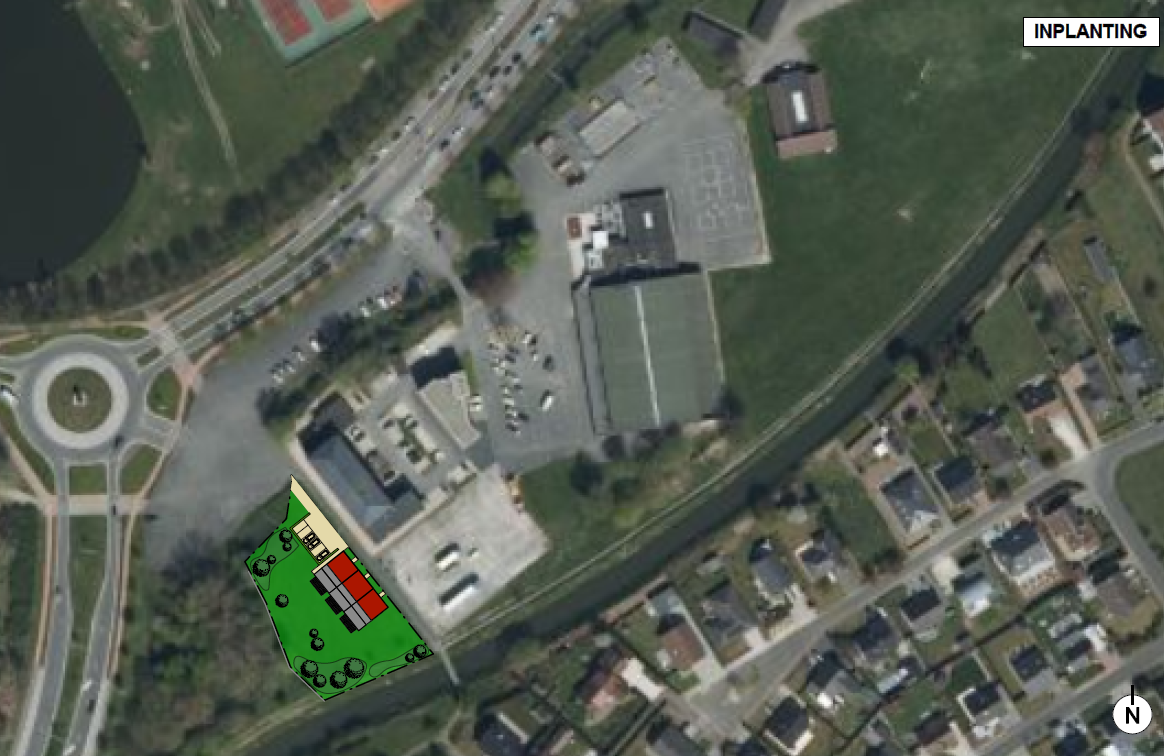 3 GROEPSwoningbouw cfr.  CO- housing principegronden in eigendom van Stad Waregem, zakelijk recht van VZW Ten Anker gaat naar Helpt Elkanderproject voor verhuring buiten het sociaal huurstelsel aan VZW’ ‘Ten Anker’ (*)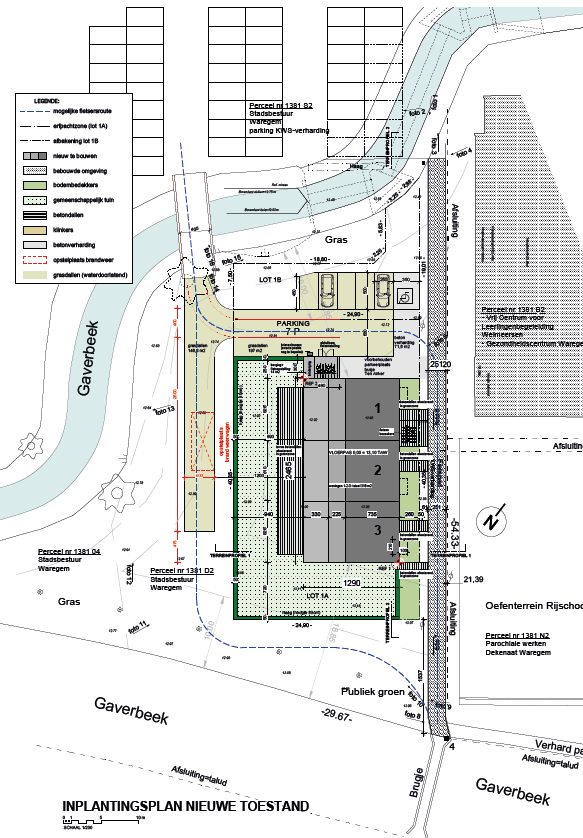 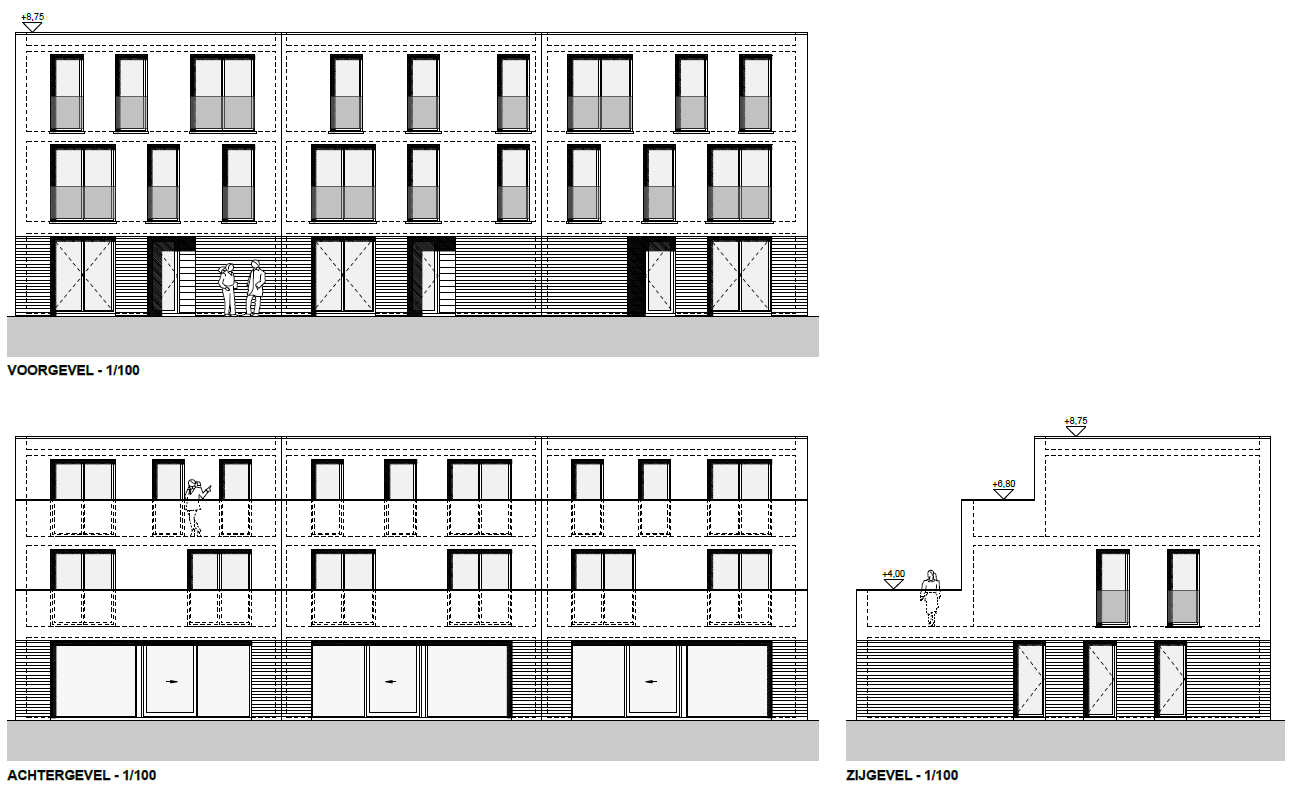 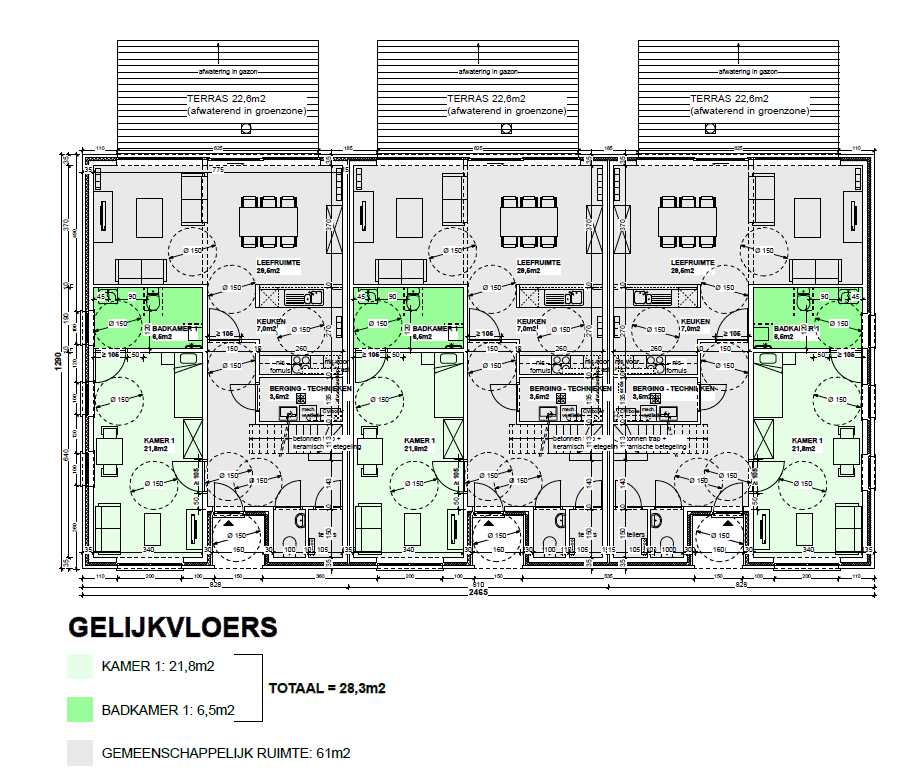 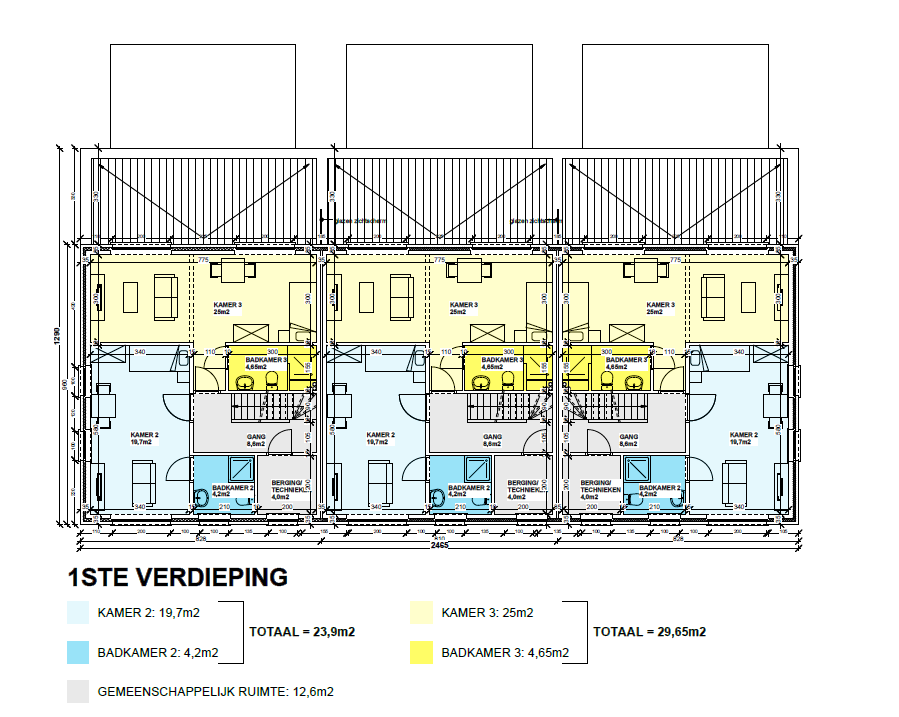 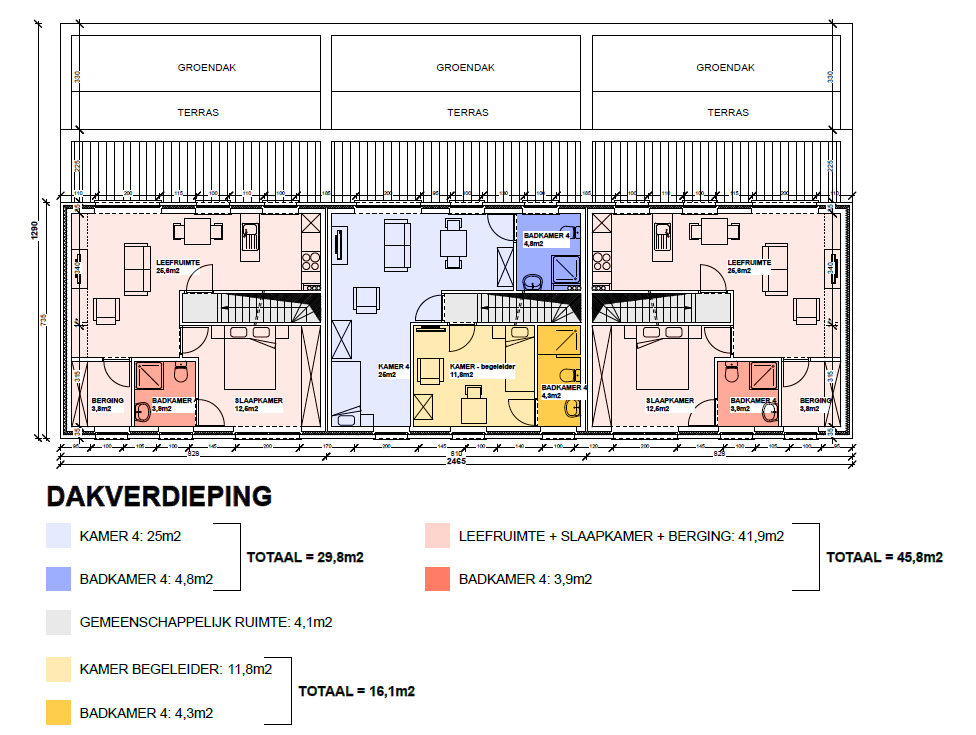 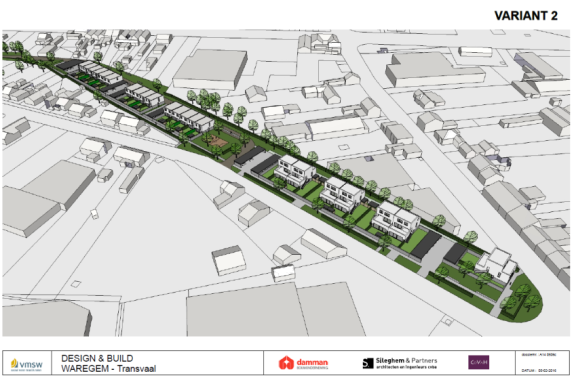 gronden worden door Helpt Elkander aangekocht van Stad Waregem – voormalig site containerparkinfrastructuur aan te leggen (1ste fase omgevingswerken- 2de fase infrastructuur - & omgevingswerken)project bestaande uit 2 fasen als volgt:	Fase 2: 15 wooneenheden  	     Fase 1: 14 wooneenheden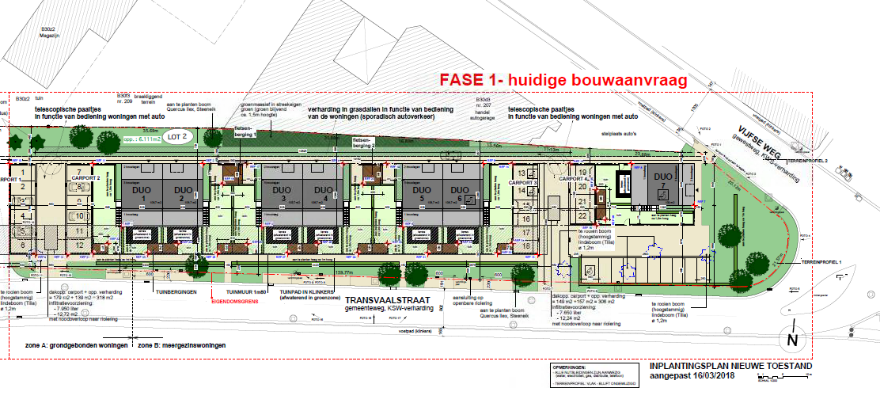 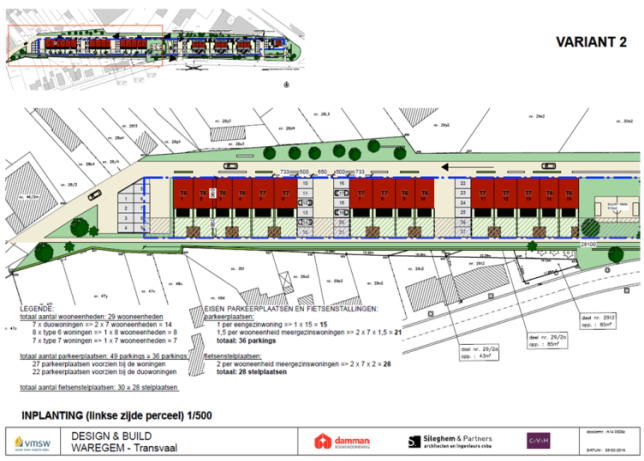 - 15 ééngezinswoningen met tuinberging	 - 14 woongelegenheden of 8 DUO-woningen	8x type 6 (3/4)		7x type 7 (3/5)	4 gelijkvloerse appartementen met 2 slaapkamers - type (2/3)2 gelijkvloerse appartementen met 1 slaapkamer (mindervalide)6 appartementen op verdieping met 3 slaapkamers met buitentrap – type (3/4)			met zijdelingse buiten tuintrap.- 27 parkeerplaatsen	      - 22 parkeerplaatsen     